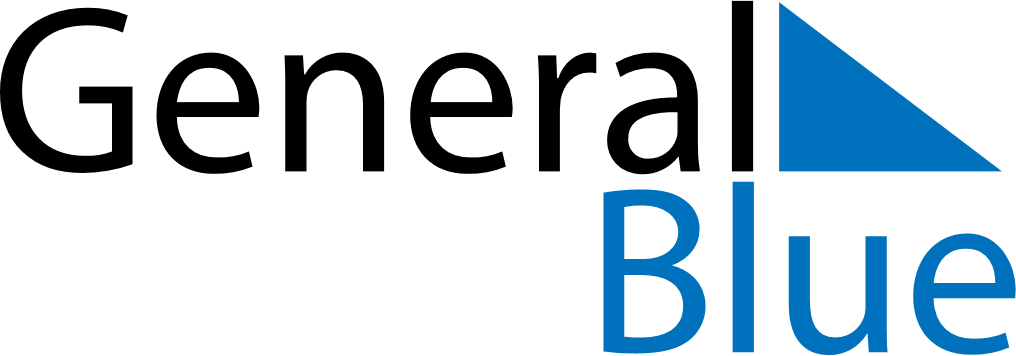 July 2024July 2024July 2024Isle of ManIsle of ManSUNMONTUEWEDTHUFRISAT123456Tynwald Day78910111213141516171819202122232425262728293031